Figure S2: Bland Altman plot showing concordance of methods for collecting gestational age data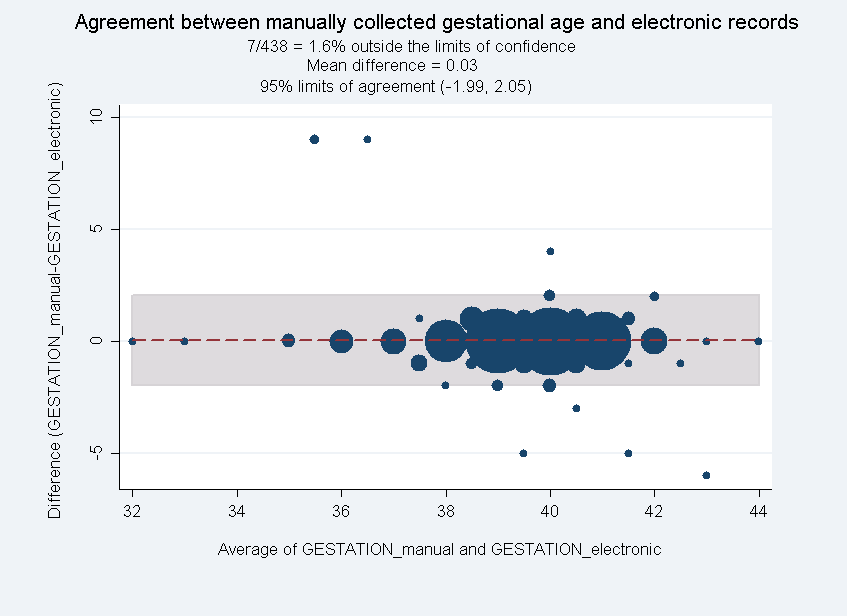 